Всероссийский конкурс «Радуга проектов»Неизвестный герой Великой Отечественной войныВыполнил: Андреев Антонученик 4 «А» классаГБОУ СОШ с. Савруха м.р. ПохвистневскийНаучный руководитель:Четыркина В.Е., учитель истории, руководитель «Школы исследователя»ОглавлениеОглавление1. Введение …………………………………………………………….стр.3-4    2. Неизвестный герой Великой Отечественной войныМой легендарный дядя ……………………………………......стр.5  Письмо с фронта  ……………….……………………………..стр.6Агитбригада «Победа» ………………………………………..стр.7  3. Заключение…………  ……………………………………………...стр.9 4. Литература…………………………………………………………..стр.10ВВЕДЕНИЕВойна еще исчезнуть не готова.
Те годы - миллионы личных драм.
А потому, давайте вспомним снова
Всех тех, кто подарил Победу нам.
                                                             Петр Давыдов
   Каждую весну мы встречаем долгожданную Победу! Семьдесят  четыре года отделяют нас от последних залпов Великой Отечественной войны. Но, несмотря на давность событий, потомки ветеранов войны и все россияне продолжают вспоминать героизм, которые отдавали свою жизнь за нашу возможность жить и радоваться  миру.    Я услышала  фразу:  «Война вошла в каждый дом, в каждую семью, прошла через сердце каждого человека» и подумала, может кто-то из моих родственников тоже защищал Родину во время Великой Отечественной войны, обратилась  к бабушке. Моя бабушка,Цыденова Галина Дамбаевна, рассказала, что участником войны был её дядя  Орбодиев  Ринчин  Очирович. В семейном альбоме  бабушки я увидела  фотографию солдата. Актуальность  данной работы   заключается в том, что 2018 году исполнилось  74- года  Великой Победе. Нельзя допустить, чтобы Великая Отечественная война стала для потомков «неизвестной войной». Каждый житель нашего села должен знать об этой самой кровопролитной, самой страшной войне, о людях, которые ковали Победу, о своих выдающихся земляках.Цель: Комплексно изучить и проанализировать   боевой путь  моего дяди в Великой Отечественной войне в письме с фронта задачи:познакомиться с сохранившимися фотографиями, документами;  поработать с семейным архивом; собрать материал из  Интернет – ресурсов, дающие сведения о моих родственниках – участниках Великой Отечественной войны;Внести свой вклад в сохранение памяти о событиях Великой Отечественной войны, исследовав  военный путь  моего дяди.Объект исследования: Великая Отечественная войнаПредмет исследования: Вклад прадеда в победу над фашисткой Германией.Методы исследования: изучение семейного архива, беседы с родственниками, сопоставление полученных фактов биографии моего дяди  с историей страны, анализ и обобщение собранной информации.Гипотеза: мои предки были защитниками Родины, принимали участие в Великой Отечественной войне и внесли посильный вклад в Великую Победу.Глава 1. НЕИЗВЕСТНЫЙ ГЕРОЙ ВЕЛИКОЙ ОТЕЧЕСТВЕННОЙ ВОЙНЫ    1.1 Мой легендарный дядя     Мой дядя Ринчин Очирович  родился в селе Курумкан Мургунского сельсовета БМАССР в 1922 году.  В семье Орбодиева Очира Ивановича и Сэсэг Ивановны родом из Кабанского района. Отец Ринчина был председателем колхоза, было 9 детей: 5 сыновей и 4 сестры е: Тыхелу, Дари, Ринчин, Цырен, Дуня, Римма, Иван, Сережа. Семья потеряла на войне двоих сыновей: Тэхэлу (Бадму) и Ринчина. В числе учеников первого выпуска Курумканской средней школы окончил школу в 1941 году. Призван Баргузинским РВК и направлен в с.Кабанск, воинскую часть 1478/35. Воинское звание - сержант, занимаемая должность в Красной Армии – пулеметчик. Письменная связь с ним прекратилась 27 декабря 1942 года. Адрес по последнему письму: П.П.С. 1446, часть 233 (фронт. адрес), адр. Госп. П.П.С. 1446 ч/20.         Его однополчанин Нима Базарович Жанаев в своем рассказе «Мой боевой путь с сослуживцем Ринчином Орбодиевым», написанном 15 апреля 1948 года, написал: «Знаю Орбодиева Ринчина Очировича как своего истинного друга по школе, односельчанина, собрата по оружию.5 февраля 1942 года мы, призывники, как-то Жанаев Н.Б., Орбодиев Р.О., Прохоров Р.Б., Арсаланов А.Ц., Аюшиев Д.Б. и многие другие, проходя комиссию в Баргузинском РВК, были отправлены в с.Кабанск, в/ч 1478/35, где проходили службу в течение полугода. В августе 1942 года оттуда были отправлены на северо-запад в Вологодскую область, г. Череповец (прифронтовая полоса), П.П.С. 1446, 1259-й стрелковый полк, 2-й батальон, пулеметная рота, где мой друг служил станковым пулеметчиком.В составе этой части в конце 1942 г. вступили в бой с немецкими захватчиками на Калининском фронте в направлении города Новосокольники правее города Великие Луки. В этом бою мой друг Ринчин был тяжело ранен в грудь и в ногу.Тяжело раненный, был эвакуирован с поля боя в госпиталь. С этого времени я потерял и не слышал до сего времени о собрате по оружию» ».  Участник  Второй Ржевско-Сычёвской операции (25 ноября—20 декабря 1942 года). Во взаимодействии с Западным фронтом войска Калининского фронта должны были разгромить немецкую 9-ю армию и ликвидировать ржевско-сычёвскую группировку противника. Обе операции завершились неуспехом.
Одновременно со Второй Ржевско-Сычёвской операцией 25 ноября войска фронта начали проводить Великолукскую операцию, к 10 декабря вышли к Новосокольникам и перерезали на двух участках железную дорогу, связывавшую немецкие группы армий «Север» и «Центр». Попытки немецкого командования деблокировать окружённую группировку успехом не увенчались, и 17 января советские войска освободили Великие Луки.  Только после войны отец Ринчина займется поиском сына выяснит, что сын умер от ранений в 1943г. Похоронен в г. Великие Луки Псковской области.Глава 2. Письмо с фронта  или история любви, пронесенная через годы войны.       В этой тетради - фронтовые стихи её друга, которые он писал своей дорогой подруге в далекий родной край. С волнением перелистываю пожелтевшие страницы тетради. В поэтических строках предстает образ пылко влюбленного и в то же решительного и мужественного бойца, которому нужно выполнить священную миссию на войне – защитить Отечество.      Написано 19 февраля 1943 года. Скорее  всего, Ринчин  писал эти строки уже раненым или контуженным, надеясь на выздоровление и встречу с любимой. Стихи на бурятском языке 19-летнего Ринчина Орбодиева уже тогда обещали, что их автор может стать незаурядным поэтом.  В рамках статьи можем привести лишь небольшой отрывок:
Улаан гарни 
Уйдхарhаа шэшэрнэл.
 Улаан зурхэмни
Уйдхарта дарагдана.
Онсохон тархимни
Энэ тэрэ хана мургэнэл,
Шэхэндэм шэнхинээн
Тархидам таршаганна
 оройдоо юймэ бэшуулнэгуйл
Хайратай намда 
Хоролхоо hанааг али яанаб даа.
 Уулзатараа баяртай
Ушартараа hайхан.
«Трудно преодолеть звенящее ухо, дрожащую руку, ничего не улавливающую голову».
«Жду, как никто другой…».  И только сейчас, спустя много лет, неожиданно выяснилось, что юноша в самом пекле первых лет войны успевал писать стихи на родину девушке Татьяне. Все эти годы она никому не показывала тетрадь со стихами, которую Ринчин назвал альбомом. Юноша не успел стать даже женихом Татьяны. Сейчас ей 90 лет, и только возраст заставил мать троих детей, бабушку и прабабушку показать тетрадь со стихами о первой любви к ней родственникам Ринчина. И сегодня та, кому посвящены фронтовые стихи о любви, не хочет раскрывать свое полное имя. 
      - Мы с Ринчином учились в одной школе. Десяток парней из их класса ушли на фронт, никто не вернулся из его выпуска. Ринчин был старше меня на год. Я любовалась им: он был таким  красивым, умным, добрым! Всю жизнь, каждый день вспоминаю о нем. Какая у нас сложилась бы счастливая жизнь… - говорит женщина. - Тетрадь с его письмами и стихами время от времени прочитывала. Иногда всплакну: жалко было человека, такого хорошего. Любила его, хотя мы, может быть, не совсем понимали, что такое любовь… Любила его, хотя мы, может быть, не совсем понимали, что такое любовь…Тем, у кого семеро детей, в войну выдавали две тысячи денег. Нам не было положено. Но помню, как мы, дети, покупали кусковой сахар в магазине в Барун Курумкане и шли в школу в Зун Курумкан, по дороге на камне разбивали сахар и кушали. Дари, сестра Ринчина, нежадная была, со всеми делилась. Открываешь тетрадь Ринчина, и с первых же строк, написанных аккуратным юношеским почерком,  встает комок в горле. Конечно, вчерашний школьник, не представлял, что эти его дневниковые записи увидит кто-то еще, кроме любимой.


Глава 3. Агитбригада  «Победа»      История этой тетрадки легла в основу музыкального спектакля Агитбригада  «Победа», премьера которого состоялась 30мая 2014г в Бурятской филармонии. В спектакле приняли участие актеры ГБАТД им. Х. Намсараева, Русского театра им. Н.Бестужева, театра опера  и балета им.Г. Цыдынжапова , театра песни и танца «Байкал», Государственного цирка РБ, а также любительские коллективы города. Специально для этого проекта пьесу «Письмо с фронта» написал драматург. Ученик театрального гуру Николая Коляды Болот Ширибазаров- Я искал «волну»,  подлинную историю, которая могла вписаться в наши условия, сцену филармонии. Можно ли вторгаться в воспоминания, которые заставляют Татьяну Григорьевну заново пережить эту невосполнимую потерю. Но история сложилась, - рассказывает драматург. Получился музыкальный спектакль о другой реальной истории, имена будут изменены, но наши герои незримо присутствуют во всей ткани спектакля, их чистые светлые отношения. И конечно его записи, стихи вложены в уста Оелки и Батора«Эвакогоспиталь в Улан-Удэ. Девушка с необычным именем Оела служит медсестрой и однажды получает письмо. Молодой лейтенант Батор, что лежал в госпитале с «пустяковой царапиной» передает ей привет с фронта. Между тем жизнь идет своим чередом. А Оелка получает все новые и новые письма…».ЗАКЛЮЧЕНИЕ   Пришло мирное время, но отголоски той войны остались в каждом городе и селе.  Скоро День Победы - 75 – летие  «праздник со слезами на глазах». И невольно хочется сказать что-то важное, хорошее. Человек должен помнить о своих корнях, тогда история страны не будет казаться далёкой. Вспоминая те трудные годы, годы военного лихолетья, удивляешься, сколько горя и тяжёлых испытаний выпало на долю наших родных. Не забывайте никогда о тех утратах!      И нам, молодому, подрастающему поколению надо стараться быть достойными памяти своих дедов и прадедов, отдавая дань уважения ветеранам Великой Отечественной войны и труженикам тыла.       Пусть написанная мною работа о войне, о моем дяде, будет благодарностью за счастливое детство.   Гипотеза, поставленная в начале работы, нашла подтверждение: мой дядя были защитниками Родины, принимали участие в Великой Отечественной войне и внесли посильный вклад в Великую Победу.Список использованной литературы1. Архив Министерства обороны2. Война была жестокой, но сердце солдата любило и страдало910013/05/2014Общество Дулма Баторова 3.Газета «Традиция» №20 от 21мая 2014г.4 Семейный архив5.Фронтовые стихи погибшего на войне юноши стали музыкальным спектаклем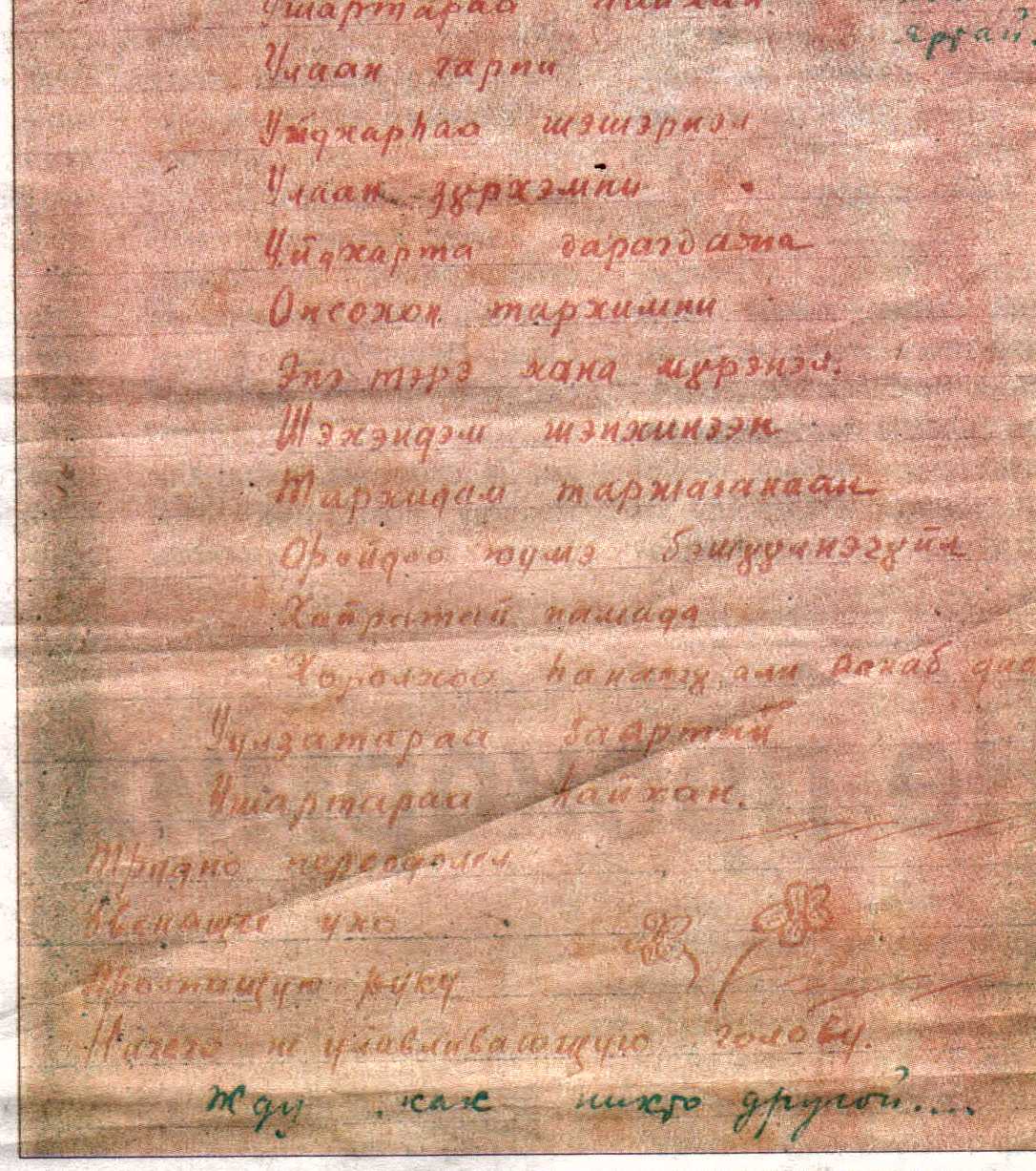 